Revisiting Region Forward Housing TargetsRegion Forward, COG’s long-range vision plan adopted by COG and its member governments in 2010, includes 28 targets, including several targets related to housing affordability. These housing targets were measured in COG’s 2012 Baseline Progress Report, but the structure of some of the targets made data collection or measurement difficult.In State of the Region: Economic Competitiveness Report, released January 2016, COG included modified targets and indicators to assess housing affordability. These modified targets and indicators and their measurements are presented for review and revision to the Housing Directors Advisory Committee; once HDAC has weighed in, COG will forward these for use in future Region Forward assessments. Summary Targets and Indicators selected for study:Affordable housing inventory; Housing + Transportation costs in Activity Centers vs. region-wide; New or preserved affordable units; andCost-burdened households (renters and owners). Targets and Indicators related to Housing Affordability:Affordable Housing InventoryExisting target: The region will maintain a minimum of 10% of housing stock affordable to households earning less than 80% of the regional median income.  Recommendation/rationale: Given widespread consensus that there is NOT enough affordable housing in the region, increase target percentage to reflect that 32% of region’s households are below 80% of AMI (based on 2014 Housing Security Study). Include both market-rate and subsidized affordable units. Add subtargets for very low and extremely low income households. Proposed target: The region will maintain a minimum of 30% of the region’s housing stock affordable to households earning less than 80% of regional median income, including 10% of units affordable to very-low income households (31-50% AMI) and 10% of units affordable to extremely low-income households (0-30% AMI). NOTE:  As noted in the 2014 report Housing Security in the Washington Region, while a large share of the region’s housing stock is affordable to households at or below 80% AMI, many of these units are “unavailable” because they are occupied by higher-income households. Housing + Transportation Costs in Activity Centers
Existing target: Beginning in 2012, the housing and transportation costs in the Regional Activity Centers will not exceed 45% of area median income.  Proposed revisions: Keep target, but add calculation for entire region for comparison (H + T for Activity Centers and H + T for entire region), and calculate at both 100% of AMI and 80% of AMI (working families breakout)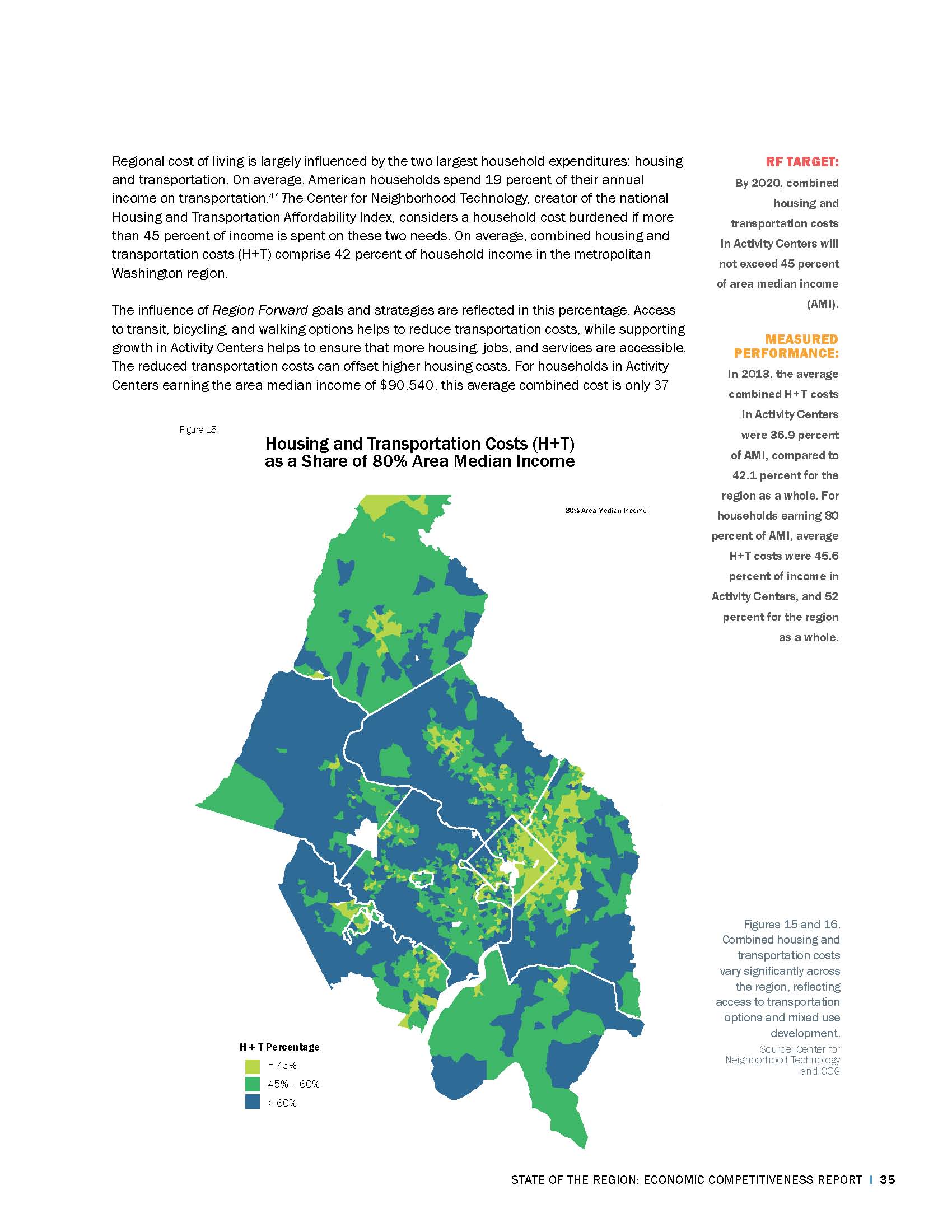 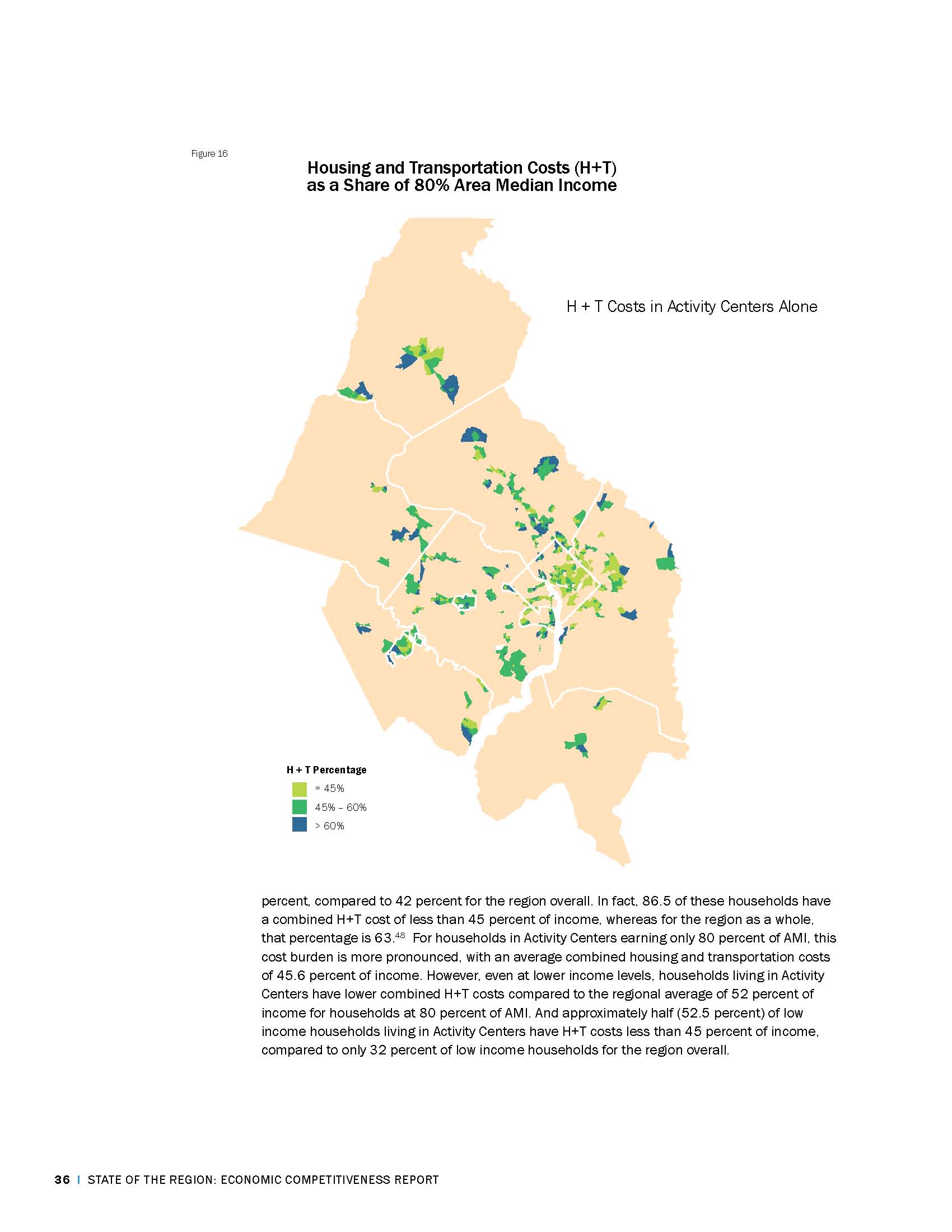 New or Preserved Affordable UnitsExisting target: Beginning in 2012, at least 80% of new or preserved affordable units will be located in Activity Centers.Recommendation/rationale: Existing target is difficult to measure because it requires data on total new units and their location. Due to geographic specificity and data availability, focus on income-restricted affordable rental units. Switch from measuring new units to measuring portion of region’s total income-restricted affordable rental units located in Activity Centers.Proposed indicator: Percentage of the region’s income-restricted affordable rental housing located in Activity Centers. Measured performance: Currently, 48.6% of restricted affordable rental units are located within Activity Centers, and 65.7% are within a half-mile. 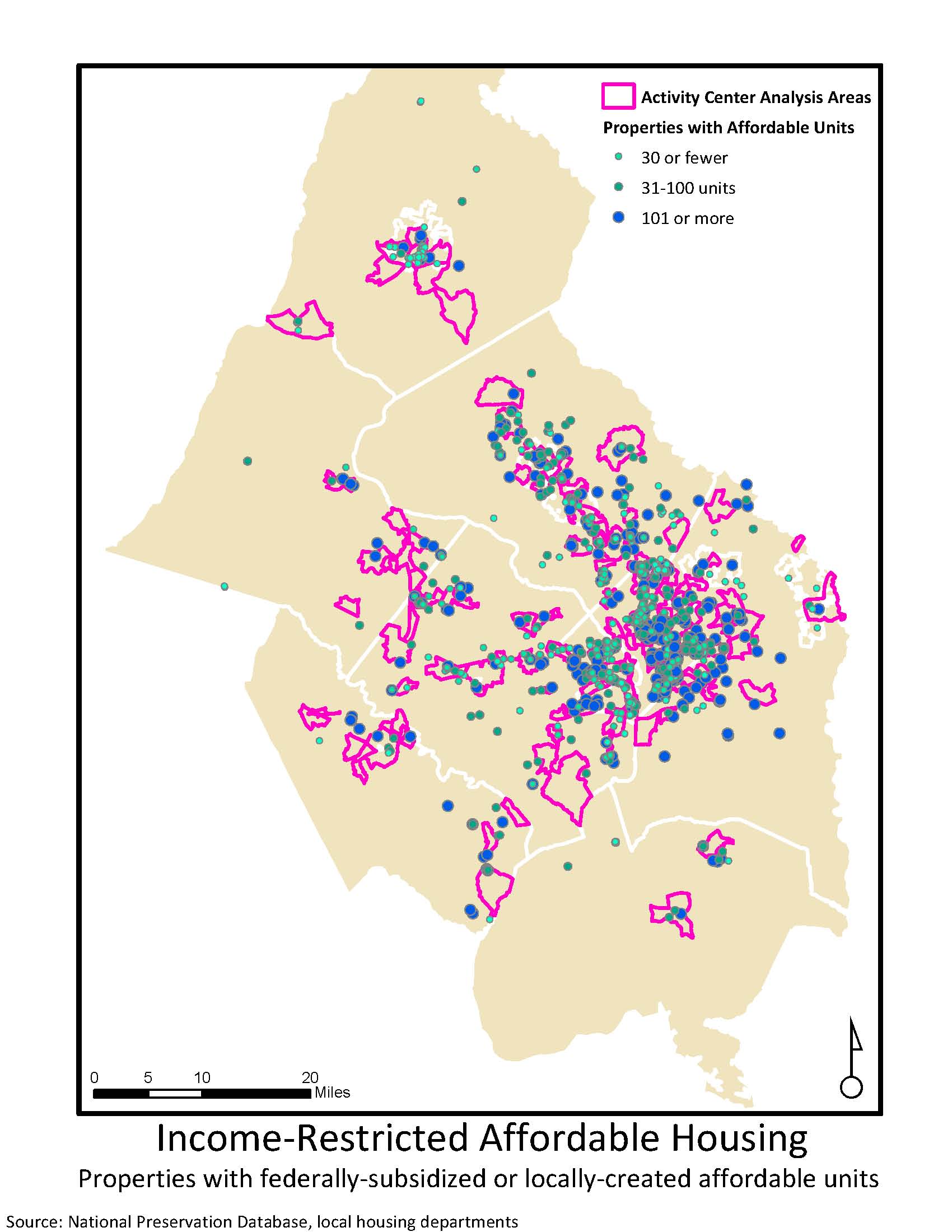 Cost-Burdened HouseholdsProposed new indicator: Proportion of cost-burdened renter household and owner households.Renter HouseholdsOwner HouseholdsTotal renter and owner units1,852,700Total units affordable to Low Income HHs (<80% AMI)Total units affordable to Low Income HHs (<80% AMI)806,500% of regional total43.5%Total units affordable to Very Low Income (30-50% AMI)Total units affordable to Very Low Income (30-50% AMI)353,800% of regional total19%Total units affordable to Extremely Low Income (<30% AMI)Total units affordable to Extremely Low Income (<30% AMI)150,500% of regional total8%2013 Data*Activity CentersEntire COG RegionAt 100% of Area Median IncomeAverage H + T Cost as a Percent of Income37%42%At 80% of Area Median IncomeAverage H + T Cost as a Percent of Income46%52%Source: Center for Neighborhood Technology, Housing + Transportation Index. Source: Center for Neighborhood Technology, Housing + Transportation Index. *A variety of data inputs are used but the most recent year used is 2013.